				
			Hieronder vindt u de link naar het 
			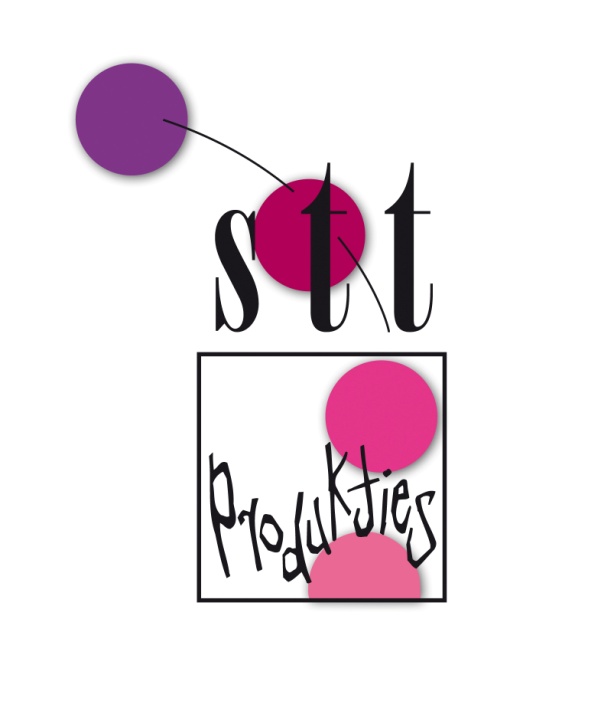 			http://dramaonline.nl/smakelijkesprookjes